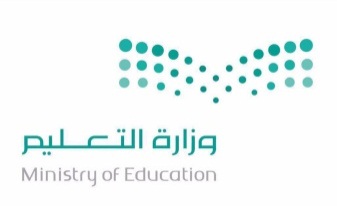 نموذج الخطة الشهرية لمشرفين و مشرفات إدارة الجودة الشاملة  ( لشهر  ............... سنة 1437 هـ )نموذج الخطة الشهرية لمشرفين و مشرفات إدارة الجودة الشاملة  ( لشهر  ............... سنة 1437 هـ )                                                                                                                           مدير ة ادارة الجودة الشاملة                                                                                                                                                       هند محميد الفقيةمـاسم المشرف/ةحنثرخجسحنثرخجسحنثرخجسحنثرخجسمـاسم المشرف/ة121314151617181920212223242526272829301234567891حـفــــــــــــل يـــــــــــــــوم الجــــــــودة العالمـــــــــي2حـفــــــــــــل يـــــــــــــــوم الجــــــــودة العالمـــــــــي3حـفــــــــــــل يـــــــــــــــوم الجــــــــودة العالمـــــــــي4حـفــــــــــــل يـــــــــــــــوم الجــــــــودة العالمـــــــــي5حـفــــــــــــل يـــــــــــــــوم الجــــــــودة العالمـــــــــي6حـفــــــــــــل يـــــــــــــــوم الجــــــــودة العالمـــــــــي7حـفــــــــــــل يـــــــــــــــوم الجــــــــودة العالمـــــــــيمـاسم المشرف/ةحنثرخجسحنثرخجسحنثرخجسحنثرخجسمـاسم المشرف/ة121314151617181920212223242526272829301234567898حـفــــــــــــل يـــــــــــــــوم الجــــــــودة العالمــــــــي9حـفــــــــــــل يـــــــــــــــوم الجــــــــودة العالمــــــــي10حـفــــــــــــل يـــــــــــــــوم الجــــــــودة العالمــــــــي11حـفــــــــــــل يـــــــــــــــوم الجــــــــودة العالمــــــــي12حـفــــــــــــل يـــــــــــــــوم الجــــــــودة العالمــــــــي13حـفــــــــــــل يـــــــــــــــوم الجــــــــودة العالمــــــــي14حـفــــــــــــل يـــــــــــــــوم الجــــــــودة العالمــــــــي